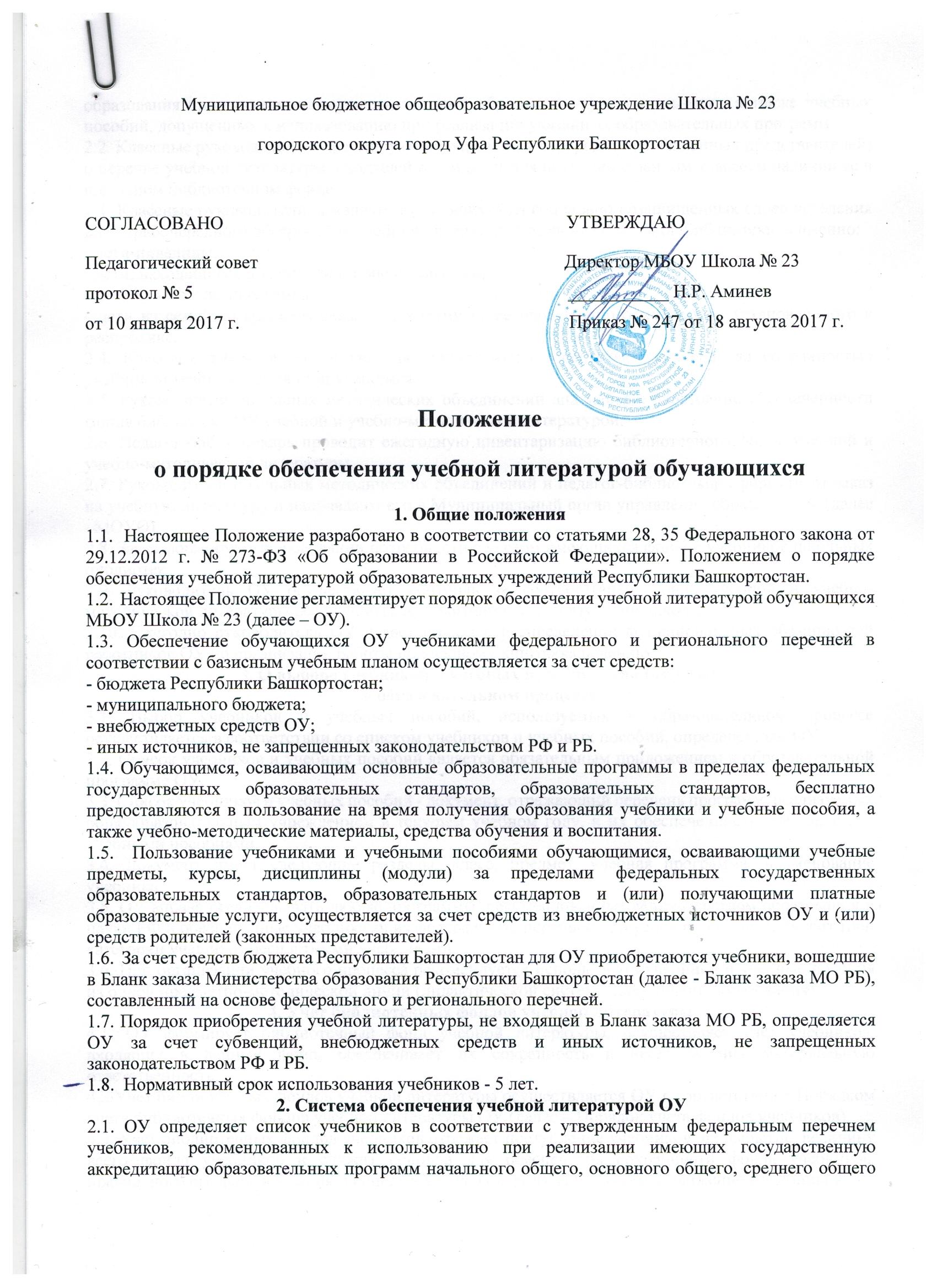 образования организациями, осуществляющими образовательную деятельность, а также учебных пособий, допущенных к использованию при реализации указанных образовательных программ.2.2. Классные руководители информируют обучающихся и их родителей (законных представителей) о перечне учебной литературы, входящей в комплект для обучения в данном классе, о наличии ее в школьном библиотечном фонде.2.3. Классные руководители выявляют обучающихся из социально незащищенных слоев населения для первоочередного обеспечения учебной литературой из фонда школьной библиотеки, а именно:- дети-инвалиды;- дети, находящиеся под опекой и попечительством;- дети из многодетных семей;- дети из семей со среднедушевыми доходами ниже прожиточного минимума, установленного в республике.2.4. Классные руководители и учителя-предметники осуществляют контроль за сохранностью учебной литературы, выданной учащимся.2.5. Руководители школьных методических объединений анализируют состояние обеспеченности фонда библиотеки ОУ учебной и учебно-методической литературой.2.6. Педагог-библиотекарь проводит ежегодную инвентаризацию библиотечного фонда учебной и учебно-методической литературы.2.7. Руководители школьных методических объединений и педагог-библиотекарь формируют заказ на учебную литературу и направляют его в Муниципальный орган управления образованием (далее –МОУО).2.8. Заказ формируют на основании потребности с учетом имеющихся фондов учебников школьных библиотек.2.9. Руководитель ОУ осуществляет контроль за соответствием фонда учебной и учебно-методической литературы реализуемым программам и учебному плану школы.2.10. Ежегодно руководитель ОУ издает приказ о распределении функциональных обязанностей работников ОУ по организации работы по учебному книгообеспечению.3. О выборе учебников и учебных пособий, используемыхв образовательном процессе3.1. Выбор учебников и учебных пособий, используемых в образовательном процессе осуществляется в соответствии со списком учебников и учебных пособий, определенным ОУ.3.2. Список учебников и учебных пособий является обязательным приложением к образовательной программе ОУ.3.3. Список учебников и учебных пособий - документ, отражающий перечень программ, реализуемых общеобразовательным учреждением в текущем учебном году, и их обеспеченность учебниками и учебными пособиями.3.4. Документ имеет следующие разделы: класс, предмет, учебная программа, наименование учебника.3.5. ОУ вправе реализовывать любые программы, рекомендованные Министерством образования и науки РФ и обеспеченные учебниками из федеральных перечней при условии обеспечения льготной категории учащихся бесплатными учебниками.3.6. При организации учебного процесса рекомендуется использовать учебники и учебные пособия из одной предметно-методической линии (дидактической системы для ступени образования).4. Учет библиотечных фондов учебной литературы4.1. ОУ формирует библиотечный фонд учебной литературы, осуществляет учет учебников, входящих в данный фонд, обеспечивает их сохранность и несет за них материальную ответственность.4.2.Учет библиотечных фондов учебной литературы осуществляется ОУ в соответствии с Порядком учета библиотечных фондов учебной литературы ОУ (далее – Порядок учета фондов учебников).4.3. Учет библиотечных фондов учебников отражает поступление учебников, их выбытие, величину всего фонда учебников и служит основой для обеспечения сохранности фонда учебников, правильного его формирования и использования, контроля за наличием и движением учебников.4.4. Учет библиотечных фондов учебников осуществляется на основании следующих документов: «Книга суммарного учета», «Картотека учебников», «Инвентарная книга», «Журнал выдачи учебников обучающимся».4.5. Учету подлежат все виды учебной литературы, включенные в библиотечный фонд.4.6. Библиотечный фонд учебников учитывается отдельно от библиотечного фонда ОУ.4.7. В ОУ проводится списание ветхих и морально устаревших учебников.	5. Ответственность5.1.Руководитель ОУ несет ответственность за:- соответствие используемых в образовательном процессе учебников и учебных пособий федеральному перечню учебников, рекомендованных (допущенных) Министерством образования и науки Российской Федерации к использованию в образовательном процессе;- обеспечение учебниками льготных категорий обучающихся;5.2. Заместитель директора по учебно-воспитательной работе несет ответственность за:- определение списка учебников в соответствии с утвержденными федеральными перечнями учебников, рекомендованных или допущенных к использованию в образовательном процессе в имеющих государственную аккредитацию и реализующих образовательные программы общего образования образовательных учреждениях, а также учебных пособий, допущенных к использованию в образовательном процессе ОУ;- осуществление контроля использования педагогическими работниками в ходеобразовательного процесса учебных пособий и материалов, а также учебников в соответствии со списком учебников и учебных пособий, определенным ОУ образовательной программой, утвержденной приказом руководителя ОУ; 5.3. Педагог-библиотекарь несет ответственность за:- достоверность информации об имеющихся в фонде библиотеки ОУ учебниках и учебных пособиях;- достоверность оформления заявки на учебники и учебные пособия в соответствии среализуемыми ОУ образовательными программами и имеющимся фондом библиотеки ОУ;- достоверность информации об обеспеченности обучающихся учебниками и учебными пособиями на начало учебного года; - организацию обеспечения в полном объеме льготной категории обучающихся учебниками и учебными пособиями, имеющимися в фонде библиотеки школы;- осуществление контроля по сохранности учебников и учебных пособий, выданных обучающимся;5.4. Руководитель методического объединения несет ответственность за качество проведения процедуры согласования перечня учебников и учебных пособий на соответствие: - учебно-методическому обеспечению из одной предметно-методической линии (дидактической системы для начальной школы);- требованиям федерального государственного образовательного стандарта, федеральному перечню учебников;- образовательным программам, реализуемым в ОУ; - определение минимального перечня дидактических материалов для обучающихся (рабочие тетради, контурные карты и т.д.), приобретаемых родителями (законными представителями), в соответствии с образовательными программами, реализуемыми в ОУ;- достоверность информации для формирования списка учебников и учебных пособий для обучающихся на предстоящий учебный год, предоставляемой ответственному за организацию учебно-методического обеспечения образовательного процесса ОУ по результатам согласования перечня учебников и учебных пособий;5.5.Учителя 1 – 4 классов, классные руководители 5 – 11 классов: - осуществляют необходимую работу с обучающимися и родителями по воспитанию у обучающихся бережного отношения к учебной книге; - участвуют в выдаче учебников обучающимся и организуют их возврат в библиотеку по окончании учебного года; - следят за тем, чтобы после окончания учебного года учебники, подлежащие ремонту, были своевременно отремонтированы и сданы в библиотеку; 5.6. Учитель по соответствующему предмету систематически проверяет состояние учебников и через запись в дневнике сообщает родителям и классному руководителю об отношении обучающихся к учебникам.5.7. Вновь прибывшие обучающиеся в течение учебного года обеспечиваются учебниками из библиотечного фонда в случае их наличия в фонде, в случае отсутствия – приобретают самостоятельно.5.8. Педагоги ОУ обеспечиваются учебниками из фонда ОУ в единичном экземпляре. Приобретение книгоиздательской продукции (методических пособий и других изданий) педагогическими работниками осуществляется самостоятельно, в том числе за счет средств ежемесячной компенсации.6. Требования к использованию и обеспечению сохранности учебников6.1. Ученики обязаны бережно относиться к учебникам, не допускать их загрязнения и порчи, приводящих к потере информации, ухудшающих удобочитаемость, условия чтения (потеря элементов изображения, пятна, царапины, отсутствие одной или более страниц, склеивание страниц и повреждение текста или иллюстраций при раскрытии, деформация, потрепанность блока или переплета).6.2. При использовании учебника 1 год, он должен быть сдан в школьную библиотеку в отличном состоянии: чистым, целым, без повреждений и потертостей корешка, углов переплета, без отрыва переплета от блока.6.3. При использовании учебника 2 года, он должен быть сдан в школьную библиотеку в хорошем состоянии: чистым, целым, допускаются незначительные повреждения: могут быть немного потрепаны уголки переплета, корешок (но не порван).6.4. При использовании учебника 3 года, он должен быть сдан в школьную библиотеку в удовлетворительном состоянии, пригодным для дальнейшего использования: чистым, допускается надрыв корешка (не более 1 см. от края) и переплета в месте его соединения с блоком.6.5. Все повреждения должны быть аккуратно склеены прозрачной бумагой, либо широким прозрачным скотчем.6.6. Если учебник утерян или испорчен, а срок его использования не превышает 4 лет, обучающийся обязан заменить его на такой же или другой, необходимый школе.6.7. Допускается компенсация за испорченный учебник, бывший в использовании более 2-х лет:80% от рыночной стоимости, если учебник использовался 2 года;60% от рыночной стоимости, если учебник использовался 3 года;30% от рыночной стоимости, если учебник использовался 4 года.Приложение № 1 к локальному нормативному акту «Положение о порядке обеспечения учебниками и учебными пособиями обучающихся ОУ» ЦИКЛОГРАММА ДЕЯТЕЛЬНОСТИ ОУ ПО ВОПРОСАМ ОБЕСПЕЧЕНИЯ ОБУЧАЮЩИХСЯ УЧЕБНИКАМИ И УЧЕБНЫМИ ПОСОБИЯМИ Приложение № 2 к локальному нормативному акту «Положение о порядке обеспечения учебниками и учебными пособиями обучающихся ОУ».ПРИМЕРНЫЙ ПЛАН 
мероприятий по обеспечению учебниками всех категорий учащихсяУчительАнализирует необходимое количество учебников,  обеспечивающих реализацию учебного плана ОУ с учетом преемственности по вертикали (преемственность обучения с 1 по 11 класс) и горизонтали (целостность учебно- методического комплекта: программа,  учебник,  методическое пособие, дидактические и раздаточные материалы) в соответствии с образовательной программой ОУ, количеством обучающихся и формирует потребность в учебной литературе по своему предмету; передаёт данные руководителю методического объединенияянварь,март-апрель,августДелает дополнительную заявку на недостающие учебники и учебные пособиямарт-апрельСледит за состоянием учебников и учебных пособий по своему предметупостоянноКонтролирует соответствие используемых учебников и учебных пособий федеральным государственным образовательным стандартам, рабочим программам, федеральному перечню учебных изданий, образовательной программе ОУ. март-апрель,сентябрь-октябрьКлассный руководительВыявляет обучающихся, которые нуждаются в обеспечении учебниками и учебными пособиями из фонда учебной литературы библиотеки ОУ и содействует обеспечению этих учащихся бесплатными учебниками из фонда учебной литературы библиотеки ОУ. постоянноУчаствует в выдаче и приеме учебников из фонда учебной литературы библиотеки ОУ.май, июнь, август, сентябрьПроверяет наличие комплекта учебников и учебных пособий у каждого обучающегося классасентябрь,  1 раз в триместр, по мере прихода новых учащихсяИнформирует родителей (законных представителей), обучающихся:о перечне необходимых учебников и учебных пособий, входящих в комплект учебной литературы данного класса на предстоящий учебный год;о числе учебников, имеющихся в фонде учебной литературы библиотеки ОУ.февраль-мартмайОзнакомление родителей (законных представителей):с порядком обеспечения учебниками и учебными пособиями обучающихся в предстоящем учебном году;с правилами пользования учебниками из фонда библиотеки ОУ в течение учебного годаОрганизует ликвидацию задолженности по учебникам учащимися классамай, июнь, август, сентябрьПроводит мероприятия по сохранности учебников и учебных пособий и воспитанию бережного отношения в книгев течение учебного годаРуководитель методического объединенияИзучение на заседании методического объединения приказа МОиН РФ об утверждении федерального перечня учебников на следующий учебный годфевральОбрабатывает заявки учителей предметников на потребность в учебной литературе по предмету и проводит согласование представленных в заявках перечней учебников и учебных пособий на соответствие:учебно-методическому обеспечению из одной предметно-методической линии (дидактической системы для начальной школы);требованиям федерального государственного образовательного стандарта;федеральному перечню учебников;образовательным программам, реализуемым в ОУ.январь,февральПедагог-библиотекарьПроводит анализ состояния библиотечного фонда учебной литературы в соответствии с ежегодной потребностью ОУ и с реализуемыми в ОУ образовательными программамидекабрь, январьФормирует потребность ОУ в учебниках и учебных пособиях в соответствии с Федеральным перечнем, образовательными программами ОУ и количеством обучающихся в ОУ декабрь, январьСоставляет совместно с ответственным за организацию учебно-методического обеспечения образовательного процесса ОУ сводный заказ на учебники и учебные пособия и представляет его на утверждение директору ОУ.декабрь, январьОрганизует прием учебной литературы, обеспечивает учет и хранение, своевременно списывает физически и морально устаревшие учебники, организует сдачу макулатурыВ течении годаГотовит отчет об обеспеченности учебниками и учебными пособиями обучающихся ОУ на начало учебного годаавгустИнформирует педагогических и руководящих работников ОУ об изменениях в фонде учебной литературы ОУ один раз в триместрУчаствует в разработке нормативно-правовой базы по учебному книгообеспечению в рамках своей компетенциипо мере необходимостиОсуществляет массовую выдачу учебников 1-11 классавгуст, сентябрьОсуществляет массовый прием учебников 1-11 классмай, июньОсуществляет процедуру приема взамен утерянныхПо мере необходимостиИнформирует педагогический коллектив о вновь поступивших учебникахпостоянноОтветственный за организацию учебно-методического обеспечения образовательного процесса ОУ Формирует список учебников и учебных пособий для организации образовательного процесса ОУ на предстоящий учебный год и представляет его на рассмотрение педагогического совета ОУ март, апрельИнформирует обучающихся и их родителей (законных представителей) о перечне учебников и учебных пособий, входящих в комплект для обучения в данном классе в предстоящем учебном году, о наличии их в библиотеке ОУ.майОрганизует размещение на официальном сайте ОУ списка учебников для использования в образовательном процессе ОУ на предстоящий учебный годдо окончания учебного годаКонтролирует уровень обеспечения учебниками и учебными пособиями обучающихся, в том числе льготной категориисентябрьЗаместитель директора Осуществляет контроль за обеспечением учителями преемственности по вертикали (преемственность обучения с 1 по 11 класс) и горизонтали (целостность учебно- методического комплекта: программа, учебник, методическое пособие, дидактические и раздаточные материалы) в соответствии с реализуемыми в ОУ образовательными программамипостоянноКонтролирует обеспеченность учебниками и учебными пособиями обучающихсяапрель август, сентябрьПроводит работу по составлению перечня учебников, планируемых на следующий учебный год для реализации образовательной программы ОУ Январь - мартОрганизует работу с педагогическим коллективом по изучению и анализу федерального перечня учебных изданий постоянноЕжегодно контролирует соответствие реализуемого УМК ОУ стандартам, учебным программам, Федеральному перечню учебных изданийпостоянноФормирует сводную заявку на повышение квалификации учителей по новым УМКпо заявкам учителей и руководителей МО Директор ОУ Отвечает за комплектование и сохранность фонда учебной литературы в целом постоянноЕжегодно утверждает список учебников и учебных пособий на предстоящий учебный годмартОпределяет лицо, ответственное за организацию учебно-методического обеспечения образовательного процесса ОУ постоянноОпределяет и контролирует порядок обеспечения обучающихся ОУ учебной литературой, в т.ч. льготную им категориюянварь, сентябрьОценивает деятельность работников ОУ по обеспечению обучающихся учебной литературой, определяет меры поощренияпо мере необходимостиПоследовательность действийСрок исполненияОтветственные лицаИнвентаризация и анализ состояния учебных фондов библиотекидо 1 февраляпедагог-библиотекарьПолучение федеральных перечней учебников на предстоящий учебный год, анализ на соответствие УМК ОУ февральзаместитель директора;руководители МО Корректировка списка учебников в соответствии с действующими федеральными перечнямифевраль мартруководители МО Формирование списков обучающихся льготных категорий для первоочередного обеспечения учебниками из фондов учебной литературы библиотеки ОУ декабрь, август, по мере прихода новых учащихсяответственный за организацию УМОФормирование заказа школы в соответствии с утвержденным списком учебников реализуемого ОУ УМК:– за счет средств Федерального бюджета– за счет средств Республиканского бюджетамарт, апрельянварь-апрельответственный за организацию УМО;педагог-библиотекарьУтверждение приказом директора школы списка учебников и учебных пособий для организации образовательного процесса в ОУ на предстоящий учебный год Апрель, майдиректор Организация приема учебной литературы, обеспечение учета и хранения, своевременно списание физически и морально устаревших учебников, сдача макулатурыпостояннопедагог-библиотекарьПолучение новых учебников май-августпедагог-библиотекарьПостановка учебников на учет в соответствии с «Порядком учета фондов учебной литературы»до 31 августапедагог-библиотекарьКомплектование учебных комплектов для каждого класса в зависимости от года изданияавгустпедагог-библиотекарьОрганизация массовой выдачи учебников 1-11 классавгуст, сентябрьпедагог-библиотекарьОрганизация массового приема учебников 1-11 классыМай-июньпедагог-библиотекарьОсуществление процедуры приёма учебников взамен утерянных май, июнь, август, сентябрьпедагог-библиотекарьИнформирование родителей (законных представителей), обучающихся:о перечне необходимых учебников и учебных пособий, входящих в комплект учебной литературы данного класса на предстоящий учебный год;о числе учебников, имеющихся в фонде учебной литературы библиотеки ОУ майклассные руководителиОзнакомление родителей (законных представителей):с порядком обеспечения учебниками и учебными пособиями учащихся в предстоящем учебном году;с правилами пользования учебниками из фонда библиотеки школы в течение годаклассные руководителиРазмещение на официальном сайте школы информации для родителей (законных представителей) об учебном книгообеспечениидо окончания учебного годаответственный за организацию УМООбеспечение строгого исполнения учащимися Правил пользования учебниками из фондов библиотеки (с определением мер ответственности за утерю или порчу учебников)постоянноклассный руководитель;родители (законные представители)Обеспечение строгого учета выданных и принятых в конце учебного года учебников от учащихсяпостояннопедагог-библиотекарьОбеспечение сохранности учебников учителями - предметниками по своим предметампостоянноучителя-предметникиОсуществление контроля за сохранностью учебников, выданных учащимсяпостоянноклассный руководитель;родители (законные представители)Проведение рейдов по сохранности и бережному отношению к учебникам1 раз в полугодиепедагог-библиотекарьЛиквидация задолженности по учебникам учащимисямай, июнь, август, сентябрьклассный руководитель;педагог-библиотекарьОбеспечение деятельности ОУ по учебному книгообеспечению на официальном сайте:нормативная база по учебному книгообеспечению; федеральные перечни учебников;постояннопедагог-библиотекарь Выступления на педсоветах ступеней с анализом книгообеспеченности учебного процессамартпедагог-библиотекарь Отчетность о книгообеспеченности учебного процесса по установленной формесентябрьпедагог-библиотекарь